Cestování a doprava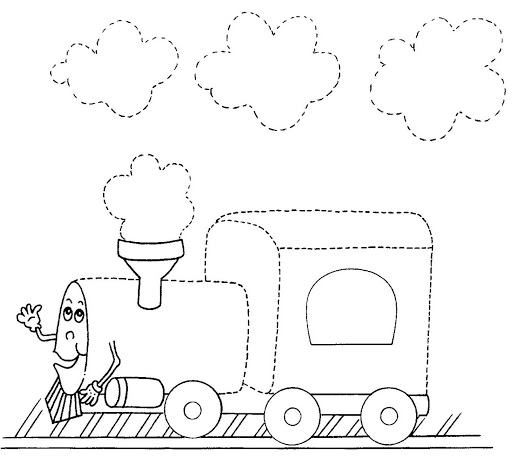 Období: 26.4. – 30.4. 2021Vzdělávací cílerozvoj hrubé a jemné motorikyrozvoj řečových schopností a jazykových dovednostírozvoj paměti, pozornostiposilování prosociálního chování ve vztahu k druhým lidemrozvoj kooperativních dovednostívytváření pozitivního vztahu k okolnímu prostředíOčekávané výstupyznát, po které straně silnice se chodí, kde a jak bezpečně se přechází uliceznát pravidla cestování dítěte v autě, autobuse, na kole…pohybovat se bezpečně a ohleduplně na dopravním hřišti, dodržovat předpisy a bezpečnost  znát a dodržovat základní pravidla chování na chodníku a na ulici (dávat pozor při přecházení, rozumět světelné signalizaciznát některé dopravní značkyPobyt venkuJízda na kolech na školním dopravním hřištiSprávné přecházení silnice, rozhlížení, poznávání dopravních značekPohybové aktivity a činnostiPH: Auta, Semafor, Na chodce, Mašinka, Na barevné vláčky, Když ťuknu, Hod na semaforCvičení: S volantem (obruč), Dopravní prostředkyBásničky s pohybem – Jak a čím pojedemeMalujeme/VyrábímeSpolečné malování silnice a dopravních prostředků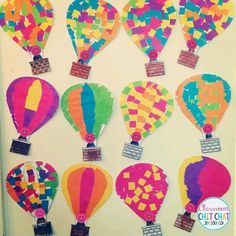 VV: Malování a 3D výroba dopravního prostředku, horkovzdušný balónOrigami: lodička, parník, letadlo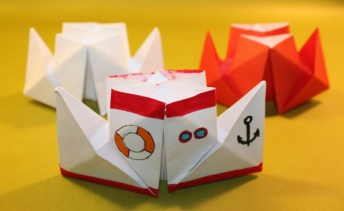 Povídání a aktivity u stolečku/ve tříděDopravní prostředky a jak se chovám na ulici - Jak se chováme na ulici? Jak vypadá semafor pro chodce a pro řidiče aut? Co musíme mít na hlavě při jízdě na kole? Na co musíme dávat pozor při přecházení? Po čem přecházíme? Jaké známe dopravní prostředky? Jakými bychom se chtěli svézt, proletět, …Dechová a artikulační cvičeníHádankyDopravní značky – ukázka, barva, tvarStavba obrysu dopravních prostředků z PET víček, dřevěných kostekLogopedická posloupnost, dopravní pexeso, počet nákladuPracovní sešit DopravaPracovní list: - Kde se pohybují dopravní prostředkyBásničky: Semafor, UvítacíV pátek Čarodějnický rej – úkoly, soutěže, tanec, hudba. Děti si můžou přinést převlek.                                                                                                                      Vypracovala: K. Cvejnová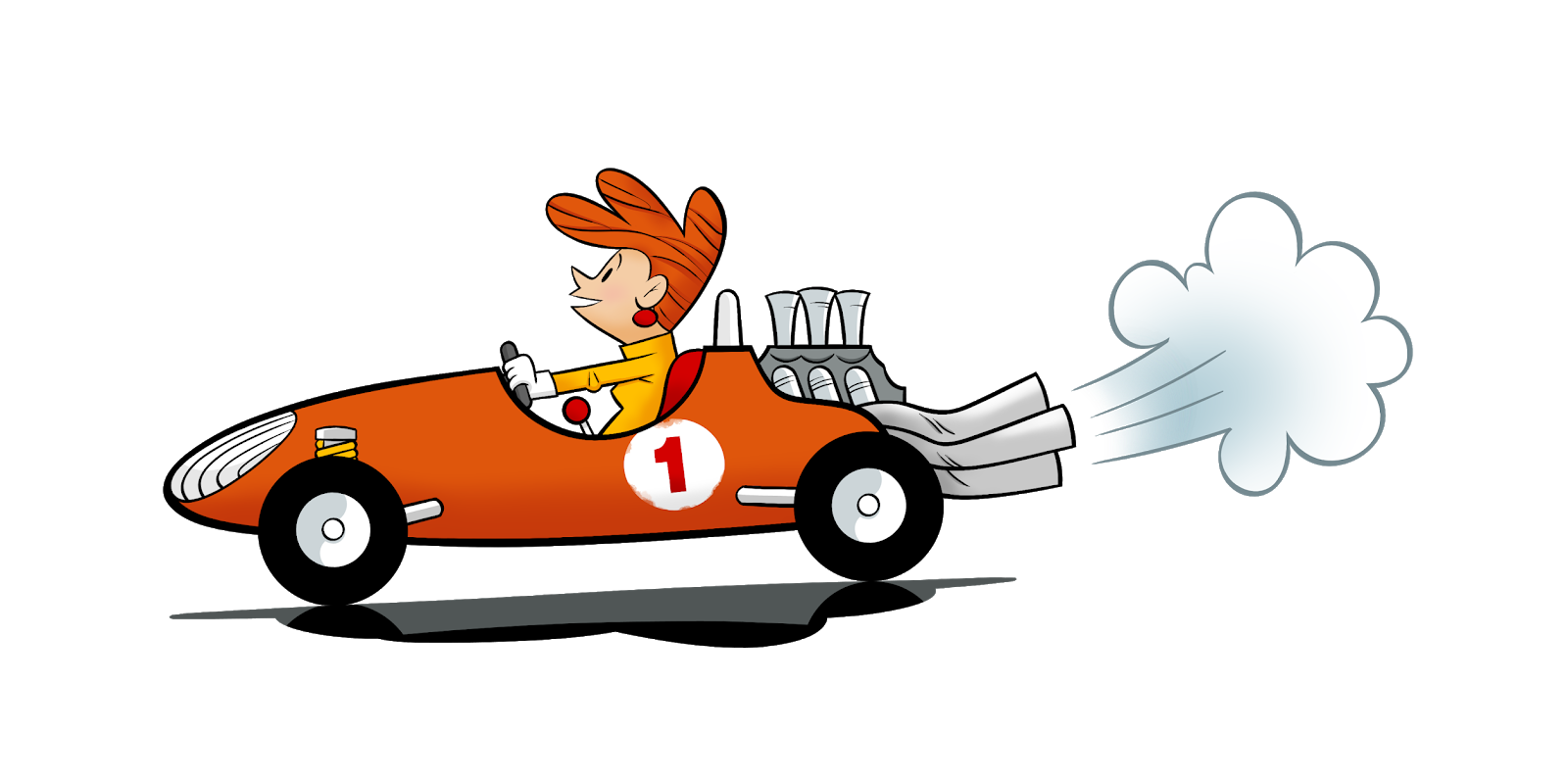 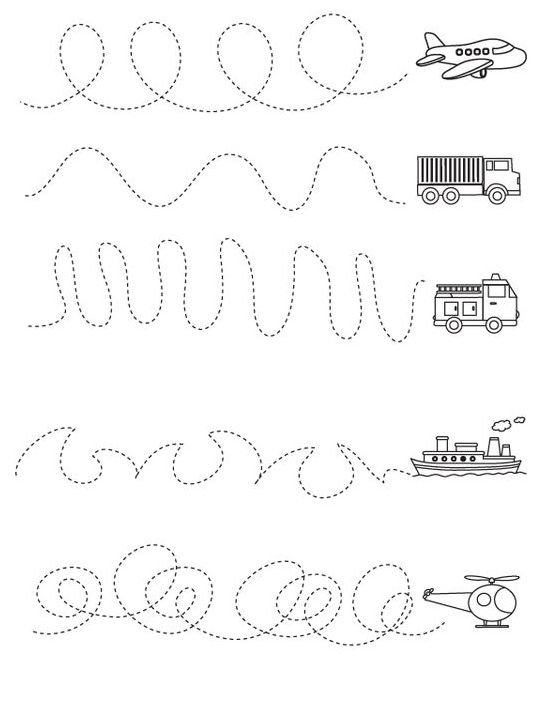 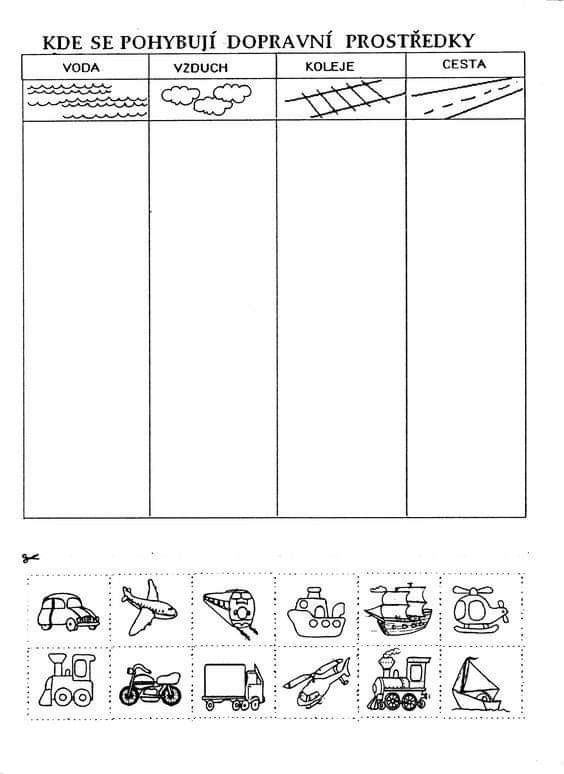 